RELIGIOUS SOCIETY OF FRIENDS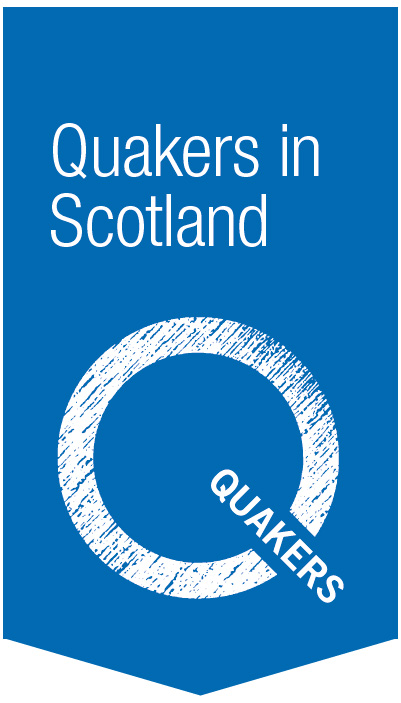 GENERAL MEETING FOR SCOTLANDApplication for post of Administrator  This form can be printed out and completed by hand orfilled in electronically using Word or Libre Office.PLEASE USE BLOCK LETTERS FOR NAMES AND ADDRESSESCURRENT / MOST RECENT EMPLOYMENT	PREVIOUS EMPLOYMENT (starting with the most recent)	QUAKER EXPERIENCEOTHER VOLUNTARY / UNPAID WORKRELEVANT TRAINING AND EDUCATION Please give details of any qualifications/training undertaken with dates.IT EXPERIENCEOTHER INFORMATIONREFEREESI confirm that all information provided in this application for employment is true.The completed form should be returned to: Clerk to GM Trustees, Martin Burnell, 25 Learmonth Grove, Edinburgh, EH4 1BR or by email to gm@mbees.net If returning by email, you will be asked to sign the application form at interview.Closing date: 25th November 2019.                        Interviews: Monday 9th December.The Religious Society of Friends (Quakers) General Meeting for Scotland is a registered charity (No. SC012281)Have you ever applied to work for the Religious Society of Friends before? (If so, please give dates and details):       Surname:      Present address:Postcode:      First name(s):      Email:      Tel:      Mobile No:      DatesName & address of employerPosition held Salary and reason for leavingDetails of duties:       Details of duties:       Details of duties:       Details of duties:       DatesName & address of employer and nature of business / workPosition held & details of dutiesSalary and reason for leavingDo you attend a Quaker Meeting?       If so, for how many years?      Which Meeting?       Are you in Membership?         Positions of responsibility held (with dates):Positions of responsibility held (with dates):Other Quaker interests/activities:Other Quaker interests/activities:Please give details of activities and positions held:Please give details of your experience in word processing, and other computer skills / software with which you are familiar:       Special areas / subjects of personal interest to you?       Please state the number of days you were unable to work due to sickness in the last 24 months and give reason for absence(s)       If you have a disability, we will make reasonable work adjustments.Are you legally eligible to be employed in the United Kingdom? 	Yes / No        Please provide the names and contact details of two referees (not relatives) who have known you for at least two years.  One of your referees should be your current or most recent employer, and the other should be a member of the Religious Society of Friends e.g. Meeting Clerk, elder or overseer. We normally take up references for shortlisted candidates prior to interview – please indicate if in any case you would prefer us not to do soPlease provide the names and contact details of two referees (not relatives) who have known you for at least two years.  One of your referees should be your current or most recent employer, and the other should be a member of the Religious Society of Friends e.g. Meeting Clerk, elder or overseer. We normally take up references for shortlisted candidates prior to interview – please indicate if in any case you would prefer us not to do soPlease provide the names and contact details of two referees (not relatives) who have known you for at least two years.  One of your referees should be your current or most recent employer, and the other should be a member of the Religious Society of Friends e.g. Meeting Clerk, elder or overseer. We normally take up references for shortlisted candidates prior to interview – please indicate if in any case you would prefer us not to do soEmployer refereeSecond refereeName:Address:Tel:Email:Please enlarge here or in a supporting letter on:your reasons for applying for this posthow you meet the person specificationwhat particular qualities you think you can bring to itPlease enlarge here or in a supporting letter on:your reasons for applying for this posthow you meet the person specificationwhat particular qualities you think you can bring to itPlease enlarge here or in a supporting letter on:your reasons for applying for this posthow you meet the person specificationwhat particular qualities you think you can bring to itPlease continue on additional sheets if necessary.Please continue on additional sheets if necessary.Please continue on additional sheets if necessary.Employees of the Religious Society of Friends are expected to be in sympathy with Quaker values and beliefs.Date:Signature:Data provided on this form will only be used for recruitment selection purposes.  If you are not appointed to employment with General Meeting for Scotland the form will be destroyed.